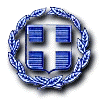 ΕΛΛΗΝΙΚΗ  ΔΗΜΟΚΡΑΤΙΑ                       Ρόδος  03/11/2020ΝΟΜΟΣ ΔΩΔΕΚΑΝΗΣΟΥ       		        ΔΗΜΟΣ  ΡΟΔΟΥ           		     Πρακτικό 18ο ΠΙΝΑΚΑΣ ΔΗΜΟΣΙΕΥΣΗΣ ΘΕΜΑΤΩΝ ΤΑΚΤΙΚΗΣ   ΣΥΝΕΔΡΙΑΣΗΣ  ΤΟΥ ΔΗΜΟΤΙΚΟΥ ΣΥΒΟΥΛΙΟΥ  30/10/2020ΟΙ ΜΑΡΤΥΡΕΣ :                                         	       Η ΕΝΕΡΓΗΣΑΣ ΤΗΝ       		ΤΟΙΧΟΚΟΛΛΗΣΗ	                                                                                                                                                                                                             Κυπρίλλη  Μαρία2)  Παπαγεωργίου Μαρία         ΘΕΜΑΑΡΙΘΜΟΣΑΠΟΦΑΣΗΣΨΗΦΟΦΟΡΙΑΈγκριση συζήτησης εκτός ημερησίας διάταξης θεμάτων283ΟΜΟΦΩΝΑ01. 	Έγκριση Αναμόρφωσης προϋπολογισμού, τροποποίηση Τεχνικού Προγράμματος Δήμου Ρόδου, οικονομικού έτους 2020,   Δήμου Ρόδου, αρ. Αποφάσεων Οικονομικής Επιτροπής 284ΟΜΟΦΩΝΑ   ( παρών ψήφισαν τα μέλη των παρατάξεων « ΡΟΔΟΣ ΔΥΝΑΜΗ ΠΟΛΙΤΩΝ» και        « ΡΟΔΟΣ ΑΞΙΩΝ» 02.	Ορισμός πληρεξούσιας δικηγόρου της κας Κεφαλίδου Φωτεινής του Ιορδάνη, Δικηγόρου Αθηνών (ΑΜΔΣΑ16635) και κατοίκου Αθηνών, οδός Σκουφά αρ. 52,  ενώπιον του Μονομελούς Πρωτοδικείου Αθηνών (διαδικασία εργατικών-περιουσιακών διαφορών) κατά την εκδίκαση της από 05-12-2019 Γ.ΑΚ. 7310 και Ε.Α.Κ. 196/2020 κατά του Δημοσίου και του Δήμου Ρόδου αγωγής της Ρότσου Αγγελικής-Πηνελόπης του Κωνσταντίνου, Αρ.762/2020 Απόφαση Ο.Ε. 285ΟΜΟΦΩΝΑ03.	Λύση μισθωτικής σχέσης και έγκριση των όρων της σύμβασης χρησιδανείου για δωρεάν παραχώρηση κατά χρήση της Κ.Μ. 4354 Γαιών Μονολίθου, για διαμόρφωση και κατασκευή χώρου εναπόθεσης λυμάτων του αποχετευτικού δικτύου του χωριού Μονόλιθος, καθώς και εγκατάσταση του Βιολογικού Σταθμού, αρ. καταχώρησης (6) στην εφαρμογή εισηγήσεων Δήμου Ρόδου.286ΟΜΟΦΩΝΑ04. 	Επικαιροποίηση  της υπ’ αριθ. 1154/2018 Απόφασης του  Δημοτικού Συμβουλίου που αφορά στην «Αποδοχή ή μη Αποφάσεων Επιτροπής Συμβιβαστικής Επίλυσης Φορολογικών Διαφορών του Δήμου Ρόδου», αρ. καταχώρησης (17) στην εφαρμογή εισηγήσεων Δήμου Ρόδου.287ΟΜΟΦΩΝΑ05.	Πραγματοποίηση στειρώσεων σε Αδέσποτα Ζώα Συντροφιάς από τον Κτηνίατρο Παναγιώτη Μαργιέ, αρ. καταχώρησης (3) στην εφαρμογή εισηγήσεων Δήμου Ρόδου.288ΟΜΟΦΩΝΑ06.	Πραγματοποίηση στειρώσεων σε Αδέσποτα Ζώα Συντροφιάς από τον Κτηνίατρο Μαρίνη Σταθόπουλο αρ. καταχώρησης (23) στην εφαρμογή εισηγήσεων Δήμου Ρόδου.289ΟΜΟΦΩΝΑ07. Πραγματοποίηση στειρώσεων σε Αδέσποτα Ζώα Συντροφιάς από τον Κτηνίατρο Αντωνία-Μιχαλίτσα Χατζηδιάκου αρ. καταχώρησης (34) στην εφαρμογή εισηγήσεων Δήμου Ρόδου.290ΟΜΟΦΩΝΑ08.	Συμπλήρωση της υπ’αριθ. 806/25-10-2019 Απόφασης του Δημοτικού Συμβουλίου που αφορά στον «ορισμό των  δικαιούχων, προσδιορισμός & καταβολή αποζημίωσης στα μέλη του Δημοτικού Συμβουλίου, βάσει των  διατάξεων του άρθρου 33 παρ. 3 του Ν.4483/2017».291ΟΜΟΦΩΝΑ09. Αντικατάσταση αναπληρωματικού μέλους του Διοικητικού Συμβουλίου του Μουσείου Νεοελληνικής Τέχνης. 292ΟΜΟΦΩΝΑ10.	Έγκριση δαπανών Τμήματος Δημοσίων Σχέσεων, αρ.πρωτ.2/53835/2020. 293Κατά πλειοψηφία11. Εκτός Η/Δ: Μεταβολές σχολικών μονάδων πρωτοβάθμιας εκπαίδευσης Δήμου Ρόδου για το έτος 2020/2021. 294ΟΜΟΦΩΝΑ12. Εκτός Η/Δ: Έγκριση της υπ’ αριθ. 92/2020 Απόφαση Επιτροπής Ποιότητας Ζωής που αφορά: Έγκριση μελέτης «εισόδου εξόδου» οχημάτων, της Κ.Μ.197BA γαιών Μαριτσών για χρήση εγκατάστασης εργαστηρίου χαμηλής όχλησης (επεξεργασίας ροδιού) ιδιοκτησίας της εταιρείας με την επωνυμία "Ε. Ι. Χατζημανώλης Πρατήρια Καυσίμων -Βυτιοφόρα Ανώνυμη Εταιρεία“	295ΟΜΟΦΩΝΑ13. Εκτός Η/Δ: Έγκριση της υπ’ αριθ. 93/2020 Απόφαση Επιτροπής Ποιότητας Ζωής που αφορά:	Έγκριση μελέτης «Εισόδου εξόδου» οχημάτων από την Κ.Μ 64 γαιών                    Αγ. Βαρβάρας  ιδιοκτησίας “Τζόγιας Φίλιππος-Τζόγιας Ευθύμιος  Ε.Π.Ε”  για χρήση εγκατάστασης “κατασκευής προϊόντων από σίδερο για οικοδομές, χονδρικό εμπόριο ξυλείας, μετάλλων και οικοδομικών υλικών”296ΟΜΟΦΩΝΑ14. Εκτός Η/Δ:	Έγκριση της υπ’ αριθ. 94/2020 Απόφαση Επιτροπής Ποιότητας Ζωής που αφορά: Έγκριση μελέτης «εισόδου εξόδου» οχημάτων από την ΚΜ 2772 γαιών Κρητηνίας  η οποία θα εξυπηρετεί και τις Κ.Μ. 2768, 2770, 2771 Γαιών Κρητηνίας  της εταιρείας «ΑΜΑΡΤΟΣ ΟΙΚΟΛΟΓΙΚΗ Α.Ε.» για χρήση «ΞΕΝΟΔΟΧΕΙΟ 5 ΑΣΤΕΡΩΝ 296 ΚΛΙΝΩΝ» επί κτηματολογικής οδού έμπροσθεν της μερίδας.297ΟΜΟΦΩΝΑ15. Εκτός Η/Δ:	Έγκριση της υπ’ αριθ. 97/2020 Απόφαση Επιτροπής Ποιότητας Ζωής που αφορά: Έγκριση μελέτης «εισόδου εξόδου» οχημάτων από την Κ.Μ.160 Ρόδου η οποία θα εξυπηρετεί και τις Κ.Μ. 154,156 ΚΑΙ 156Α Γαιών Ρόδου  επί της οδού Νικηφόρου Λύτρα, για χρήση «αποθήκευσης και εμφιάλωσης υγραερίου» ιδιοκτησίας ΡΟΔΟΓΚΑΖ Α.Ε298ΟΜΟΦΩΝΑ16. Εκτός Η/Δ: Έκδοση ψηφίσματος συμπαράστασης στους δοκιμαζόμενους στη Σάμο.299ΟΜΟΦΩΝΑ17. Εκτός Η/Δ:  Έκδοση ψηφίσματος συμπαράστασης στους συνανθρώπους μας στην περιοχή Μούγλων Τουρκίας.300ΟΜΟΦΩΝΑ